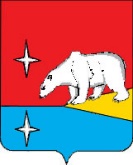 АДМИНИСТРАЦИЯГОРОДСКОГО ОКРУГА ЭГВЕКИНОТП О С Т А Н О В Л Е Н И ЕО внесении изменений в Постановление Администрации городского округа Эгвекинот от 29 мая 2018 г. № 186-паВ соответствии с постановлением Администрации городского округа Эгвекинот от   15 февраля 2018 г. № 59-па «Об утверждении перечня продукции производственно-технического назначения, товаров народного потребления, работ и услуг, на которые регулирование цен и тарифов на территории городского округа Эгвекинот осуществляется Администрацией городского округа Эгвекинот», Администрация городского округа Эгвекинот П О С Т А Н О В Л Я Е Т:Внести в Постановление Администрации городского округа Эгвекинот от                   29 мая 2018 г. № 186-па «Об установлении тарифов на проезд и провоз багажа в общественном транспорте в городском округе Эгвекинот» изменения в соответствии с приложением к настоящему постановлению.2. Настоящее постановление обнародовать в местах, определенных Уставом городского округа Эгвекинот, и разместить на официальном сайте Администрации городского округа Эгвекинот в информационно-телекоммуникационной сети «Интернет».            3.  Настоящее постановление вступает в силу со дня обнародования и распространяет своё действие на правоотношения, возникшие с 1 января 2021 года.	4. Контроль исполнения настоящего постановления возложить на Управление промышленной политики Администрации городского округа Эгвекинот (Кондрашин А.Н.)Глава Администрации						                         Р. В. КоркишкоПриложение к постановлению Администрациигородского округа Эгвекинотот 9 июня 2021 г. № 239-паТарифы на проезд и провоз багажа в общественном транспорте в городском округе Эгвекинот, от 9 июня 2021 г.№ 239 - пап. ЭгвекинотГородской округ ЭгвекинотГородской округ ЭгвекинотНаименование маршрутаСтоимость проезда/ тариф,  руб.с. Рыркайпий - п. Мыс Шмидта - Аэропорт- п. Мыс Шмидта - с. Рыркайпий0с. Амгуэма - пос. Эгвекинот - с. Амгуэма200пос. Эгвекинот - Аэропорт Залив Креста0пос. Эгвекинот - Озерный 0Озерный - Аэропорт Залив Креста0